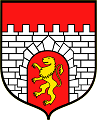 KARTA INFORMACYJNA
URZĄD GMINY W IŁOWIE96-520 Iłów, ul. Płocka 2BOM  USC/07/01/2013Zameldowanie na pobyt stały i czasowy trwający ponad 3 miesiąceZameldowanie na pobyt stały i czasowy trwający ponad 3 miesiąceZameldowanie na pobyt stały i czasowy trwający ponad 3 miesiącePODSTAWA PRAWNA:Ustawa z dnia 10 kwietnia 1974 r. o ewidencji ludności i dowodach osobistych (jednolity tekst Dz. U. z 2006 r. Nr 139, poz. 993 ze. zm.)PODSTAWA PRAWNA:Ustawa z dnia 10 kwietnia 1974 r. o ewidencji ludności i dowodach osobistych (jednolity tekst Dz. U. z 2006 r. Nr 139, poz. 993 ze. zm.)PODSTAWA PRAWNA:Ustawa z dnia 10 kwietnia 1974 r. o ewidencji ludności i dowodach osobistych (jednolity tekst Dz. U. z 2006 r. Nr 139, poz. 993 ze. zm.)WYMAGANE DOKUMENTY:
Zameldowania na pobyt stały lub czasowy trwający ponad 3 miesiące można dokonać osobiście lub przez pełnomocnika legitymującego się pisemnym pełnomocnictwem - udzielonym na podstawie art. 33 § 2 Kodeksu postępowania administracyjnego.Dowód osobisty albo w uzasadnionym przypadku inny dokument pozwalający na ustalenie tożsamości (dla osoby niepełnoletniej nieposiadającej dokumentu stwierdzającego tożsamość należy przedłożyć skrócony odpis aktu urodzenia),Wypełniony formularz meldunkowy z potwierdzeniem pobytu dokonanym przez właściciela lokalu/domu lub osobę dysponująca innym tytułem prawnym do lokalu (np. najemcę). Potwierdzenia pobytu dokonuje się w formie czytelnego podpisu z oznaczeniem daty jego złożenia.Dokument potwierdzający tytuł prawny do lokalu (do wglądu). Dokumentem potwierdzającym tytuł prawny do lokalu może być: wypis (odpis) z księgi wieczystej, akt notarialny, umowa najmu, decyzja administracyjna lub inny dokument potwierdzający prawo do lokalu.  Przy zameldowaniu na pobyt stały zaświadczenie o wymeldowaniu z dotychczasowego miejsca pobytu stałego (obowiązek ten nie dotyczy osób, które jednocześnie z zameldowaniem zgłaszają wymeldowanie z dotychczasowego miejsca pobytu);W przypadku zgłoszenia wymeldowania przez pełnomocnika dodatkowo:Pisemne pełnomocnictwo do zameldowania;Dowód osobisty pełnomocnika lub w uzasadnionym przypadku inny dokument pozwalający na ustalenie tożsamości;W celu zameldowania na pobyt stały lub czasowy trwający ponad 3 miesiące nie ma konieczności wymeldowania się w dotychczasowym miejscu pobytu (stałego lub czasowego trwającego ponad 3 miesiące) - wymeldowanie z poprzedniego miejsca pobytu następuje na podstawie formularza zgłoszenia zameldowania (na pobyt stały lub czasowy trwający ponad 3 miesiące). WYMAGANE DOKUMENTY:
Zameldowania na pobyt stały lub czasowy trwający ponad 3 miesiące można dokonać osobiście lub przez pełnomocnika legitymującego się pisemnym pełnomocnictwem - udzielonym na podstawie art. 33 § 2 Kodeksu postępowania administracyjnego.Dowód osobisty albo w uzasadnionym przypadku inny dokument pozwalający na ustalenie tożsamości (dla osoby niepełnoletniej nieposiadającej dokumentu stwierdzającego tożsamość należy przedłożyć skrócony odpis aktu urodzenia),Wypełniony formularz meldunkowy z potwierdzeniem pobytu dokonanym przez właściciela lokalu/domu lub osobę dysponująca innym tytułem prawnym do lokalu (np. najemcę). Potwierdzenia pobytu dokonuje się w formie czytelnego podpisu z oznaczeniem daty jego złożenia.Dokument potwierdzający tytuł prawny do lokalu (do wglądu). Dokumentem potwierdzającym tytuł prawny do lokalu może być: wypis (odpis) z księgi wieczystej, akt notarialny, umowa najmu, decyzja administracyjna lub inny dokument potwierdzający prawo do lokalu.  Przy zameldowaniu na pobyt stały zaświadczenie o wymeldowaniu z dotychczasowego miejsca pobytu stałego (obowiązek ten nie dotyczy osób, które jednocześnie z zameldowaniem zgłaszają wymeldowanie z dotychczasowego miejsca pobytu);W przypadku zgłoszenia wymeldowania przez pełnomocnika dodatkowo:Pisemne pełnomocnictwo do zameldowania;Dowód osobisty pełnomocnika lub w uzasadnionym przypadku inny dokument pozwalający na ustalenie tożsamości;W celu zameldowania na pobyt stały lub czasowy trwający ponad 3 miesiące nie ma konieczności wymeldowania się w dotychczasowym miejscu pobytu (stałego lub czasowego trwającego ponad 3 miesiące) - wymeldowanie z poprzedniego miejsca pobytu następuje na podstawie formularza zgłoszenia zameldowania (na pobyt stały lub czasowy trwający ponad 3 miesiące). WYMAGANE DOKUMENTY:
Zameldowania na pobyt stały lub czasowy trwający ponad 3 miesiące można dokonać osobiście lub przez pełnomocnika legitymującego się pisemnym pełnomocnictwem - udzielonym na podstawie art. 33 § 2 Kodeksu postępowania administracyjnego.Dowód osobisty albo w uzasadnionym przypadku inny dokument pozwalający na ustalenie tożsamości (dla osoby niepełnoletniej nieposiadającej dokumentu stwierdzającego tożsamość należy przedłożyć skrócony odpis aktu urodzenia),Wypełniony formularz meldunkowy z potwierdzeniem pobytu dokonanym przez właściciela lokalu/domu lub osobę dysponująca innym tytułem prawnym do lokalu (np. najemcę). Potwierdzenia pobytu dokonuje się w formie czytelnego podpisu z oznaczeniem daty jego złożenia.Dokument potwierdzający tytuł prawny do lokalu (do wglądu). Dokumentem potwierdzającym tytuł prawny do lokalu może być: wypis (odpis) z księgi wieczystej, akt notarialny, umowa najmu, decyzja administracyjna lub inny dokument potwierdzający prawo do lokalu.  Przy zameldowaniu na pobyt stały zaświadczenie o wymeldowaniu z dotychczasowego miejsca pobytu stałego (obowiązek ten nie dotyczy osób, które jednocześnie z zameldowaniem zgłaszają wymeldowanie z dotychczasowego miejsca pobytu);W przypadku zgłoszenia wymeldowania przez pełnomocnika dodatkowo:Pisemne pełnomocnictwo do zameldowania;Dowód osobisty pełnomocnika lub w uzasadnionym przypadku inny dokument pozwalający na ustalenie tożsamości;W celu zameldowania na pobyt stały lub czasowy trwający ponad 3 miesiące nie ma konieczności wymeldowania się w dotychczasowym miejscu pobytu (stałego lub czasowego trwającego ponad 3 miesiące) - wymeldowanie z poprzedniego miejsca pobytu następuje na podstawie formularza zgłoszenia zameldowania (na pobyt stały lub czasowy trwający ponad 3 miesiące). OPŁATY:  
Czynności zgłoszenia wymeldowania nie podlegają opłacie skarbowej.Opłacie skarbowej w wysokości 17 zł podlega złożenie pełnomocnictwa w tej sprawie. Opłacie skarbowej nie podlegają pełnomocnictwa udzielone: małżonkowi, rodzicom, dzieciom, dziadkom i rodzeństwu. Składający pełnomocnictwo jest zobowiązany dołączyć dowód wniesienia opłaty skarbowej - opłatę skarbową wnosi się  bezpośrednio na następujący rachunek bankowy:Urząd Gminy Iłów 91 9010 0006 0000 0172 2000 0010 BS w Iłowie.OPŁATY:  
Czynności zgłoszenia wymeldowania nie podlegają opłacie skarbowej.Opłacie skarbowej w wysokości 17 zł podlega złożenie pełnomocnictwa w tej sprawie. Opłacie skarbowej nie podlegają pełnomocnictwa udzielone: małżonkowi, rodzicom, dzieciom, dziadkom i rodzeństwu. Składający pełnomocnictwo jest zobowiązany dołączyć dowód wniesienia opłaty skarbowej - opłatę skarbową wnosi się  bezpośrednio na następujący rachunek bankowy:Urząd Gminy Iłów 91 9010 0006 0000 0172 2000 0010 BS w Iłowie.OPŁATY:  
Czynności zgłoszenia wymeldowania nie podlegają opłacie skarbowej.Opłacie skarbowej w wysokości 17 zł podlega złożenie pełnomocnictwa w tej sprawie. Opłacie skarbowej nie podlegają pełnomocnictwa udzielone: małżonkowi, rodzicom, dzieciom, dziadkom i rodzeństwu. Składający pełnomocnictwo jest zobowiązany dołączyć dowód wniesienia opłaty skarbowej - opłatę skarbową wnosi się  bezpośrednio na następujący rachunek bankowy:Urząd Gminy Iłów 91 9010 0006 0000 0172 2000 0010 BS w Iłowie.FORMA ZAŁATWIENIA SPRAWY: 
Wydanie zaświadczenia o zameldowaniu na pobyt stały lub czasowyFORMA ZAŁATWIENIA SPRAWY: 
Wydanie zaświadczenia o zameldowaniu na pobyt stały lub czasowyFORMA ZAŁATWIENIA SPRAWY: 
Wydanie zaświadczenia o zameldowaniu na pobyt stały lub czasowyTERMIN ZAŁATWIENIA:
Zameldowania dokonuje się niezwłocznie po złożeniu formularza meldunkowego.TERMIN ZAŁATWIENIA:
Zameldowania dokonuje się niezwłocznie po złożeniu formularza meldunkowego.TERMIN ZAŁATWIENIA:
Zameldowania dokonuje się niezwłocznie po złożeniu formularza meldunkowego.TRYB ODWOŁAWCZY:
BRAKTRYB ODWOŁAWCZY:
BRAKTRYB ODWOŁAWCZY:
BRAKINNE INFORMACJE:
Ze względu na czas zamierzonego pobytu rozróżnia się następujące formy zameldowania :1. zameldowanie na pobyt stały,2. zameldowanie na pobyt czasowy trwający ponad 3 miesiące,Osoba przebywająca na terytorium Rzeczypospolitej Polskiej jest zobowiązana zameldować się w miejscu pobytu stałego lub czasowego trwającego ponad 3 miesiące najpóźniej w 30 dniu  W przypadku zmiany miejsca pobytu należy dokonać zameldowania w ciągu 30 dni od daty zmiany.Zameldowanie ma charakter rejestracyjny.Formularze określone według wzorów ustalonych w załącznikach nr 1-3 do rozporządzenia Ministra Spraw Wewnętrznych i Administracji z dnia 27 grudnia 2010 r. w sprawie zgłaszania i przyjmowania danych niezbędnych do zameldowania i wymeldowania oraz prowadzenia ewidencji ludności i ewidencji wydanych i unieważnionych dowodów osobistych (Dz. U. Nr 257, poz. 1743) mogą być stosowane do wyczerpania zapasów, nie dłużej jednak niż do dnia 30 czerwca 2013 r.INNE INFORMACJE:
Ze względu na czas zamierzonego pobytu rozróżnia się następujące formy zameldowania :1. zameldowanie na pobyt stały,2. zameldowanie na pobyt czasowy trwający ponad 3 miesiące,Osoba przebywająca na terytorium Rzeczypospolitej Polskiej jest zobowiązana zameldować się w miejscu pobytu stałego lub czasowego trwającego ponad 3 miesiące najpóźniej w 30 dniu  W przypadku zmiany miejsca pobytu należy dokonać zameldowania w ciągu 30 dni od daty zmiany.Zameldowanie ma charakter rejestracyjny.Formularze określone według wzorów ustalonych w załącznikach nr 1-3 do rozporządzenia Ministra Spraw Wewnętrznych i Administracji z dnia 27 grudnia 2010 r. w sprawie zgłaszania i przyjmowania danych niezbędnych do zameldowania i wymeldowania oraz prowadzenia ewidencji ludności i ewidencji wydanych i unieważnionych dowodów osobistych (Dz. U. Nr 257, poz. 1743) mogą być stosowane do wyczerpania zapasów, nie dłużej jednak niż do dnia 30 czerwca 2013 r.INNE INFORMACJE:
Ze względu na czas zamierzonego pobytu rozróżnia się następujące formy zameldowania :1. zameldowanie na pobyt stały,2. zameldowanie na pobyt czasowy trwający ponad 3 miesiące,Osoba przebywająca na terytorium Rzeczypospolitej Polskiej jest zobowiązana zameldować się w miejscu pobytu stałego lub czasowego trwającego ponad 3 miesiące najpóźniej w 30 dniu  W przypadku zmiany miejsca pobytu należy dokonać zameldowania w ciągu 30 dni od daty zmiany.Zameldowanie ma charakter rejestracyjny.Formularze określone według wzorów ustalonych w załącznikach nr 1-3 do rozporządzenia Ministra Spraw Wewnętrznych i Administracji z dnia 27 grudnia 2010 r. w sprawie zgłaszania i przyjmowania danych niezbędnych do zameldowania i wymeldowania oraz prowadzenia ewidencji ludności i ewidencji wydanych i unieważnionych dowodów osobistych (Dz. U. Nr 257, poz. 1743) mogą być stosowane do wyczerpania zapasów, nie dłużej jednak niż do dnia 30 czerwca 2013 r.SPRAWĘ ZAŁATWIA:
Ewidencja Ludności Iłów, pokój nr 16
Tel. 24 267 50 85SPRAWĘ ZAŁATWIA:
Ewidencja Ludności Iłów, pokój nr 16
Tel. 24 267 50 85SPRAWĘ ZAŁATWIA:
Ewidencja Ludności Iłów, pokój nr 16
Tel. 24 267 50 85WNIOSKI, FORMULARZE:  WNIOSKI, FORMULARZE:  WNIOSKI, FORMULARZE:  